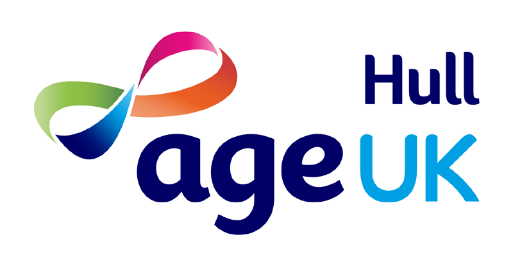  If you have difficulty with any of the questions please ask us for help, our contact information is belowThank you for your time in completing this formPlease return to:Age UK HullSilvester HouseSilvester StreetThe MaltingsHullHU1 3HATel: 01482 324644Email: volunteer@ageukhull.org.ukRegistered Charity Number: 1101418Your DetailsYour DetailsYour DetailsYour DetailsYour DetailsYour DetailsYour DetailsYour DetailsSurname:Surname:Surname:Forename(s):Forename(s):Forename(s):Pronouns: Title:Address:Address:Address:Address:Address:Address:Address:Address:Post Code:  Post Code:  Post Code:  Telephone NumberHome:Mobile:Telephone NumberWork:E-mail:(If possible)Date of Birth:Ethnicity:(Please highlight)White British / White Irish / Other White / Asian Indian / Asian Pakistani / Asian Bangladeshi / Other Asian / Black Caribbean / Black African / Other Black / Chinese / Mixed White and Black Caribbean / Mixed White and Black African / Mixed White and Asian / Other Mixed / Other Ethnic GroupWhite British / White Irish / Other White / Asian Indian / Asian Pakistani / Asian Bangladeshi / Other Asian / Black Caribbean / Black African / Other Black / Chinese / Mixed White and Black Caribbean / Mixed White and Black African / Mixed White and Asian / Other Mixed / Other Ethnic GroupWhite British / White Irish / Other White / Asian Indian / Asian Pakistani / Asian Bangladeshi / Other Asian / Black Caribbean / Black African / Other Black / Chinese / Mixed White and Black Caribbean / Mixed White and Black African / Mixed White and Asian / Other Mixed / Other Ethnic GroupWhite British / White Irish / Other White / Asian Indian / Asian Pakistani / Asian Bangladeshi / Other Asian / Black Caribbean / Black African / Other Black / Chinese / Mixed White and Black Caribbean / Mixed White and Black African / Mixed White and Asian / Other Mixed / Other Ethnic GroupWhite British / White Irish / Other White / Asian Indian / Asian Pakistani / Asian Bangladeshi / Other Asian / Black Caribbean / Black African / Other Black / Chinese / Mixed White and Black Caribbean / Mixed White and Black African / Mixed White and Asian / Other Mixed / Other Ethnic GroupWhite British / White Irish / Other White / Asian Indian / Asian Pakistani / Asian Bangladeshi / Other Asian / Black Caribbean / Black African / Other Black / Chinese / Mixed White and Black Caribbean / Mixed White and Black African / Mixed White and Asian / Other Mixed / Other Ethnic GroupWhite British / White Irish / Other White / Asian Indian / Asian Pakistani / Asian Bangladeshi / Other Asian / Black Caribbean / Black African / Other Black / Chinese / Mixed White and Black Caribbean / Mixed White and Black African / Mixed White and Asian / Other Mixed / Other Ethnic GroupEmergency Contact DetailsEmergency Contact DetailsEmergency Contact DetailsEmergency Contact DetailsEmergency Contact DetailsEmergency Contact DetailsSurname: Forename(s): Forename(s): Forename(s): Title: Relation: Address:Address:Address:Address:Address:Address:Post Code:Emergency ContactTelephone Number(s)(If any, and if willing to be contacted at work)Home:Mobile:Emergency ContactTelephone Number(s)(If any, and if willing to be contacted at work)Work:Why would you like to volunteer for Age UK Hull?Why would you like to volunteer for Age UK Hull?Why would you like to volunteer for Age UK Hull?Why would you like to volunteer for Age UK Hull?Why would you like to volunteer for Age UK Hull?Why would you like to volunteer for Age UK Hull?Have you any experience or training which might be useful to the voluntary role?Have you any experience or training which might be useful to the voluntary role?Have you any experience or training which might be useful to the voluntary role?Have you any experience or training which might be useful to the voluntary role?Have you any experience or training which might be useful to the voluntary role?Have you any experience or training which might be useful to the voluntary role?Have you any disabilities or particular health issues that the organisation needs to be aware of?Have you any disabilities or particular health issues that the organisation needs to be aware of?Have you any disabilities or particular health issues that the organisation needs to be aware of?Have you any disabilities or particular health issues that the organisation needs to be aware of?Have you any disabilities or particular health issues that the organisation needs to be aware of?Have you any disabilities or particular health issues that the organisation needs to be aware of?Do you have any hobbies or interests?Do you have any hobbies or interests?Do you have any hobbies or interests?Do you have any hobbies or interests?Do you have any hobbies or interests?Do you have any hobbies or interests?In Confidentiality: Do you have any criminal convictions? YES / NO In Confidentiality: Do you have any criminal convictions? YES / NO In Confidentiality: Do you have any criminal convictions? YES / NO In Confidentiality: Do you have any criminal convictions? YES / NO In Confidentiality: Do you have any criminal convictions? YES / NO In Confidentiality: Do you have any criminal convictions? YES / NO Where did you hear about volunteering with us? (please tick)Where did you hear about volunteering with us? (please tick)Where did you hear about volunteering with us? (please tick)Where did you hear about volunteering with us? (please tick)Where did you hear about volunteering with us? (please tick)Where did you hear about volunteering with us? (please tick)Which volunteer role(s) would you like to apply for:Which volunteer role(s) would you like to apply for:Which volunteer role(s) would you like to apply for:Which volunteer role(s) would you like to apply for:Which volunteer role(s) would you like to apply for:Which volunteer role(s) would you like to apply for:What days and times would you be available to volunteer for Age UK Hull?Any time you can give, however little, will be greatly appreciated.What days and times would you be available to volunteer for Age UK Hull?Any time you can give, however little, will be greatly appreciated.What days and times would you be available to volunteer for Age UK Hull?Any time you can give, however little, will be greatly appreciated.What days and times would you be available to volunteer for Age UK Hull?Any time you can give, however little, will be greatly appreciated.What days and times would you be available to volunteer for Age UK Hull?Any time you can give, however little, will be greatly appreciated.What days and times would you be available to volunteer for Age UK Hull?Any time you can give, however little, will be greatly appreciated.ReferencesReferencesReferencesReferencesReferencesReferencesReferencesPlease note below the names and addresses of two people from whom we can obtain references who you have known for a minimum of 2 years. i.e. representative from your church, current / previous employer, manager or supervisor, or a friend or neighbour PLEASE DO NOT ASK FAMILY MEMBERS, AS THESE ARE NOT ACCEPTED AS REFERENCES.Please note below the names and addresses of two people from whom we can obtain references who you have known for a minimum of 2 years. i.e. representative from your church, current / previous employer, manager or supervisor, or a friend or neighbour PLEASE DO NOT ASK FAMILY MEMBERS, AS THESE ARE NOT ACCEPTED AS REFERENCES.Please note below the names and addresses of two people from whom we can obtain references who you have known for a minimum of 2 years. i.e. representative from your church, current / previous employer, manager or supervisor, or a friend or neighbour PLEASE DO NOT ASK FAMILY MEMBERS, AS THESE ARE NOT ACCEPTED AS REFERENCES.Please note below the names and addresses of two people from whom we can obtain references who you have known for a minimum of 2 years. i.e. representative from your church, current / previous employer, manager or supervisor, or a friend or neighbour PLEASE DO NOT ASK FAMILY MEMBERS, AS THESE ARE NOT ACCEPTED AS REFERENCES.Please note below the names and addresses of two people from whom we can obtain references who you have known for a minimum of 2 years. i.e. representative from your church, current / previous employer, manager or supervisor, or a friend or neighbour PLEASE DO NOT ASK FAMILY MEMBERS, AS THESE ARE NOT ACCEPTED AS REFERENCES.Please note below the names and addresses of two people from whom we can obtain references who you have known for a minimum of 2 years. i.e. representative from your church, current / previous employer, manager or supervisor, or a friend or neighbour PLEASE DO NOT ASK FAMILY MEMBERS, AS THESE ARE NOT ACCEPTED AS REFERENCES.Please note below the names and addresses of two people from whom we can obtain references who you have known for a minimum of 2 years. i.e. representative from your church, current / previous employer, manager or supervisor, or a friend or neighbour PLEASE DO NOT ASK FAMILY MEMBERS, AS THESE ARE NOT ACCEPTED AS REFERENCES.Name:Name:Name:Name: Name: Name: Name: Tel: Tel: Tel: Tel : Tel : Tel : Tel : E-mail: E-mail: E-mail: E-mail: E-mail: E-mail: E-mail: Address: Postcode:Address: Postcode:Address: Postcode:Address: Postcode: Address: Postcode: Address: Postcode: Address: Postcode: Please note: As a requirement of the organisation, some of our voluntary roles with Age UK Hull may need to complete a DBS Check.Privacy NoticeDue to Data Protection regulations, we require your explicit written consent in order to be able to hold your details to be able to communicate with you. Your details will be kept securely and not passed on to any third party.I agree to Age UK Hull & East Riding holding my details:……………………………………              ……………...              ……………………………………   Signed                                                     DatePlease note: As a requirement of the organisation, some of our voluntary roles with Age UK Hull may need to complete a DBS Check.Privacy NoticeDue to Data Protection regulations, we require your explicit written consent in order to be able to hold your details to be able to communicate with you. Your details will be kept securely and not passed on to any third party.I agree to Age UK Hull & East Riding holding my details:……………………………………              ……………...              ……………………………………   Signed                                                     DatePlease note: As a requirement of the organisation, some of our voluntary roles with Age UK Hull may need to complete a DBS Check.Privacy NoticeDue to Data Protection regulations, we require your explicit written consent in order to be able to hold your details to be able to communicate with you. Your details will be kept securely and not passed on to any third party.I agree to Age UK Hull & East Riding holding my details:……………………………………              ……………...              ……………………………………   Signed                                                     DatePlease note: As a requirement of the organisation, some of our voluntary roles with Age UK Hull may need to complete a DBS Check.Privacy NoticeDue to Data Protection regulations, we require your explicit written consent in order to be able to hold your details to be able to communicate with you. Your details will be kept securely and not passed on to any third party.I agree to Age UK Hull & East Riding holding my details:……………………………………              ……………...              ……………………………………   Signed                                                     DatePlease note: As a requirement of the organisation, some of our voluntary roles with Age UK Hull may need to complete a DBS Check.Privacy NoticeDue to Data Protection regulations, we require your explicit written consent in order to be able to hold your details to be able to communicate with you. Your details will be kept securely and not passed on to any third party.I agree to Age UK Hull & East Riding holding my details:……………………………………              ……………...              ……………………………………   Signed                                                     DatePlease note: As a requirement of the organisation, some of our voluntary roles with Age UK Hull may need to complete a DBS Check.Privacy NoticeDue to Data Protection regulations, we require your explicit written consent in order to be able to hold your details to be able to communicate with you. Your details will be kept securely and not passed on to any third party.I agree to Age UK Hull & East Riding holding my details:……………………………………              ……………...              ……………………………………   Signed                                                     DatePlease note: As a requirement of the organisation, some of our voluntary roles with Age UK Hull may need to complete a DBS Check.Privacy NoticeDue to Data Protection regulations, we require your explicit written consent in order to be able to hold your details to be able to communicate with you. Your details will be kept securely and not passed on to any third party.I agree to Age UK Hull & East Riding holding my details:……………………………………              ……………...              ……………………………………   Signed                                                     DateOffice Use OnlyDate entered on Charity LogDate spoke with applicantDate DBS submittedDate of induction training Date of start date